「司法改革巡迴座談會(東部場)」剪影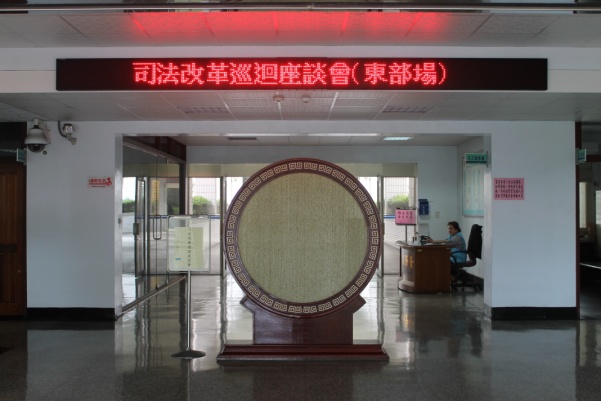 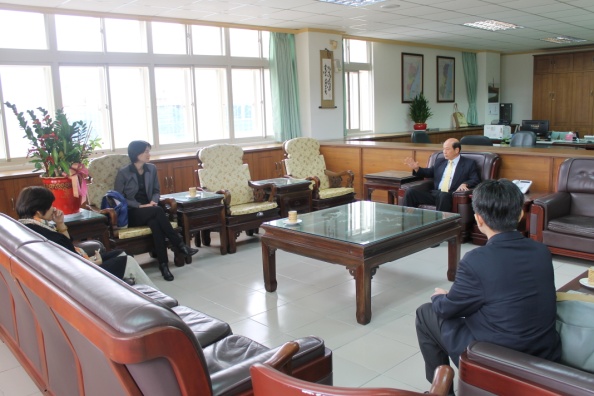 106年4月7日在花蓮高分檢舉辦       檢察司副司長余麗貞、主任檢察官                                     李濠松蒞會說明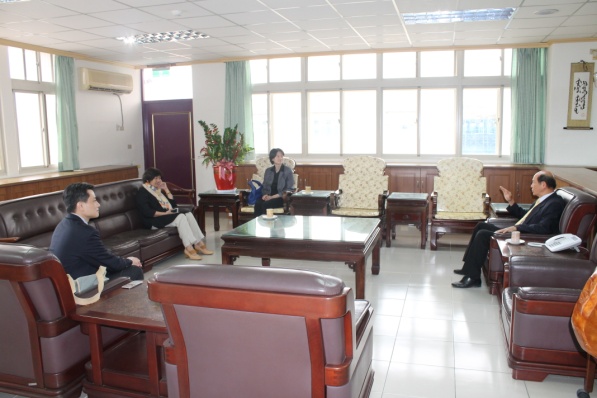 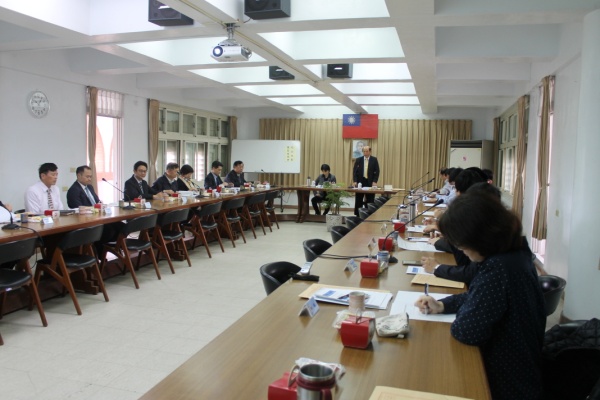 由本署林朝松檢察長親自接待           由檢察司副司長余麗貞、                                     本署林朝松檢察長共同主持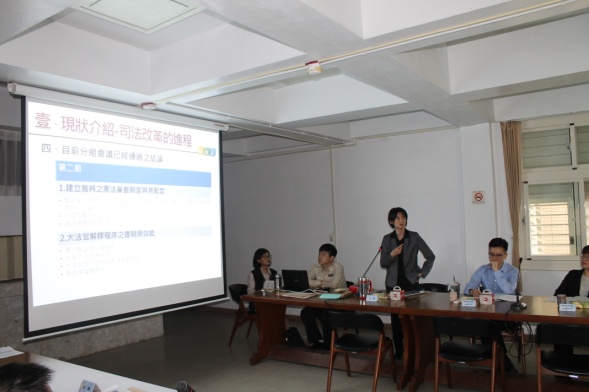 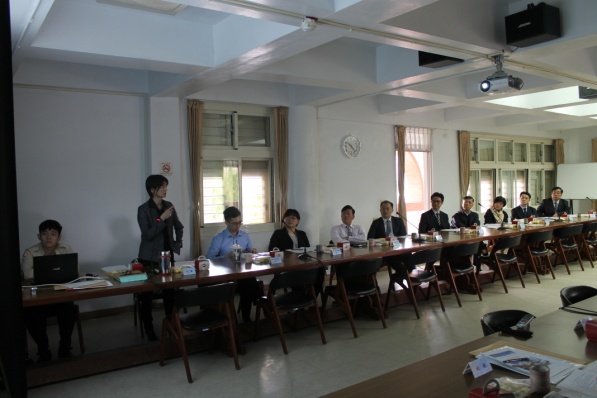 檢察司副司長余麗貞蒞會說明目前司法改革方向與法務部因應作為，會中轄區內檢察官踴躍提出，與法務部長官充分溝通，俾匯集內部司法改革的共識。